Schooner Vixen 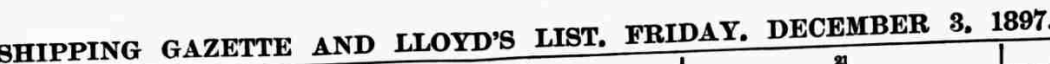 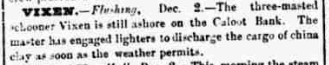 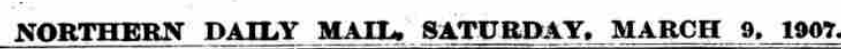 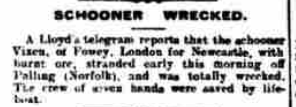 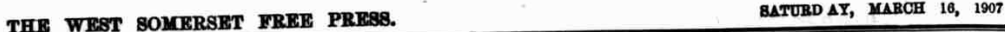 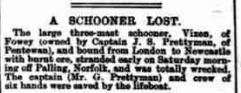 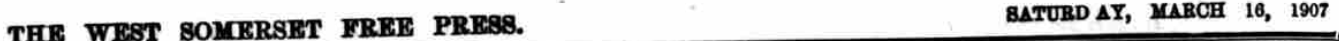 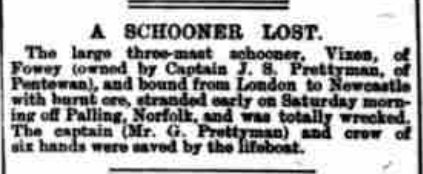 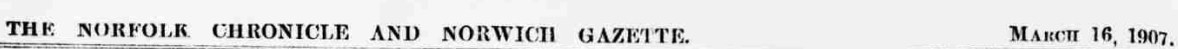 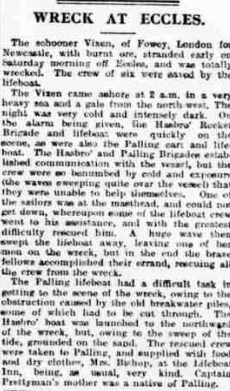 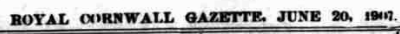 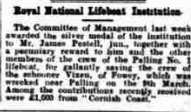 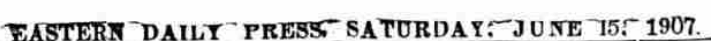 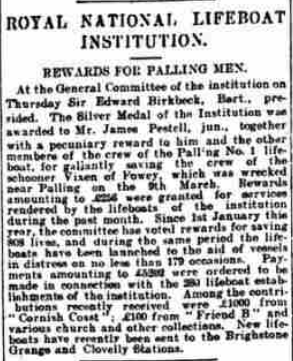 Vessel NameOfficial NumberOfficial NumberSignal lettersRig /Type Where builtWhere builtBuilderBuilderYear builtYear builtYear builtYear endYear endreg tonsreg tonsVIXEN5889058890WQLH3 masted Schooner3 masted SchoonerPeterheadPeterheadStephens Stephens 18701870187018971897162  OWNERS/ MANAGERS/REGISTRATION DETAILS  OWNERS/ MANAGERS/REGISTRATION DETAILSNotesNotesNotesNotesNotesNotesNotesNotesNotesMASTERSMASTERSMASTERSMASTERSMASTERSMASTERS1889 James E. Prettyman, St.Austell who owned her whilst registered in Peterhead.1889 James E. Prettyman, St.Austell who owned her whilst registered in Peterhead.LOA 109.7 x 23.4 x 12.3ft registered in Peterhead 22nd November 1870. On passage from London to Newcastle with cargo of burnt ore she was wrecked on the Norfolk coast off Palling on 6th March 1897. the crew of seven were saved by the lifeboat.LOA 109.7 x 23.4 x 12.3ft registered in Peterhead 22nd November 1870. On passage from London to Newcastle with cargo of burnt ore she was wrecked on the Norfolk coast off Palling on 6th March 1897. the crew of seven were saved by the lifeboat.LOA 109.7 x 23.4 x 12.3ft registered in Peterhead 22nd November 1870. On passage from London to Newcastle with cargo of burnt ore she was wrecked on the Norfolk coast off Palling on 6th March 1897. the crew of seven were saved by the lifeboat.LOA 109.7 x 23.4 x 12.3ft registered in Peterhead 22nd November 1870. On passage from London to Newcastle with cargo of burnt ore she was wrecked on the Norfolk coast off Palling on 6th March 1897. the crew of seven were saved by the lifeboat.LOA 109.7 x 23.4 x 12.3ft registered in Peterhead 22nd November 1870. On passage from London to Newcastle with cargo of burnt ore she was wrecked on the Norfolk coast off Palling on 6th March 1897. the crew of seven were saved by the lifeboat.LOA 109.7 x 23.4 x 12.3ft registered in Peterhead 22nd November 1870. On passage from London to Newcastle with cargo of burnt ore she was wrecked on the Norfolk coast off Palling on 6th March 1897. the crew of seven were saved by the lifeboat.LOA 109.7 x 23.4 x 12.3ft registered in Peterhead 22nd November 1870. On passage from London to Newcastle with cargo of burnt ore she was wrecked on the Norfolk coast off Palling on 6th March 1897. the crew of seven were saved by the lifeboat.LOA 109.7 x 23.4 x 12.3ft registered in Peterhead 22nd November 1870. On passage from London to Newcastle with cargo of burnt ore she was wrecked on the Norfolk coast off Palling on 6th March 1897. the crew of seven were saved by the lifeboat.LOA 109.7 x 23.4 x 12.3ft registered in Peterhead 22nd November 1870. On passage from London to Newcastle with cargo of burnt ore she was wrecked on the Norfolk coast off Palling on 6th March 1897. the crew of seven were saved by the lifeboat.George Parker                    Jenkins 1876-83                 Owens 1883               Irons 1887-94                Jones 1892/1898                   G. Prettyman 1889-1907       Lewis 1907George Parker                    Jenkins 1876-83                 Owens 1883               Irons 1887-94                Jones 1892/1898                   G. Prettyman 1889-1907       Lewis 1907George Parker                    Jenkins 1876-83                 Owens 1883               Irons 1887-94                Jones 1892/1898                   G. Prettyman 1889-1907       Lewis 1907George Parker                    Jenkins 1876-83                 Owens 1883               Irons 1887-94                Jones 1892/1898                   G. Prettyman 1889-1907       Lewis 1907George Parker                    Jenkins 1876-83                 Owens 1883               Irons 1887-94                Jones 1892/1898                   G. Prettyman 1889-1907       Lewis 1907George Parker                    Jenkins 1876-83                 Owens 1883               Irons 1887-94                Jones 1892/1898                   G. Prettyman 1889-1907       Lewis 1907